SPORTOVNÍ AREÁL STRÁŽNÉ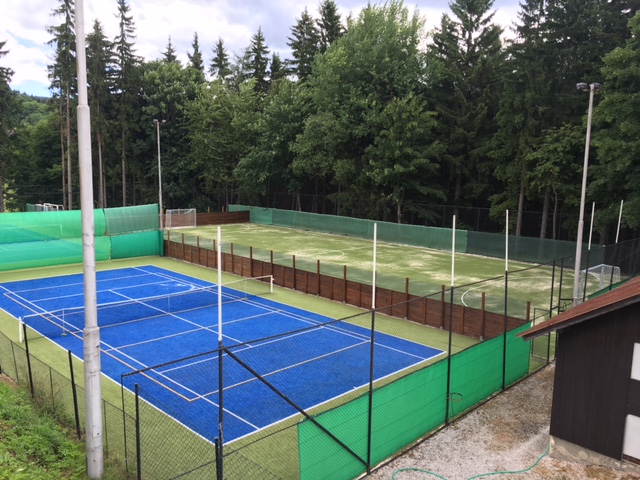  Ceník pro rok 2019Těšíme se na Vaši návštěvu!REZERVACE NA tel.: 732 243 184PROVOZOVATEL:Ing. Tomáš PřichystalStrážné čp. 22, 543 52 StrážnéIČO:87524988Zodpovědná osoba: Ing. Libor Přichystal, tel.: 604 326 351TENIS	- pronájem kurtu130,- Kč/hod.půjčovné za tenisovou raketu + míčky30,- Kč/hod.permanentka nepřenosná 10 hodin950,- Kčpermanentka nepřenosná 20 hodin1500,- KčNOHEJBAL	- pronájem kurtu130,- Kč/hod.HŘIŠTĚ - FOTBAL 60,- Kč/hod/os.		- pronájem celého hřiště (skupina)500,- Kč/1,5 hod.půjčovné za fotbalové míče50,- Kč/1,5 hod.